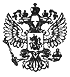 Ф е д е р а л ь н ы й   з а к о нО внесении изменений в отдельные законодательные акты Российской Федерации в связи с принятием Федерального закона "Об обязательном страховании гражданской ответственности перевозчика за причинение вреда жизни, здоровью, имуществу пассажиров и о порядке возмещения такого вреда, причиненного при перевозках пассажиров метрополитеном14.06.2012№ 78-ФЗПринятГосударственной Думой25 мая 2012 годаОдобренСоветом Федерации6 июня 2012 годаСтатья 1Пункт 1 статьи 20 Федерального закона от 10 декабря 1995 года N 196-ФЗ "О безопасности дорожного движения" (Собрание законодательства Российской Федерации, 1995, N 50, ст. 4873; 2002, N 18, ст. 1721; 2009, N 48, ст. 5717) дополнить абзацем следующего содержания:"оснащать транспортные средства техническими средствами контроля, обеспечивающими непрерывную, некорректируемую регистрацию информации о скорости и маршруте движения транспортных средств, о режиме труда и отдыха водителей транспортных средств (далее - тахографы). Требования к тахографам, категории и виды оснащаемых ими транспортных средств, порядок оснащения транспортных средств тахографами, правила их использования, обслуживания и контроля их работы устанавливаются в порядке, определяемом Правительством Российской Федерации."Статья 2В пункте 2 статьи 936 части второй Гражданского кодекса Российской Федерации (Собрание законодательства Российской Федерации, 1996, N 5, ст. 410) слова ", за исключением обязательного страхования пассажиров, которое в предусмотренных законом случаях может осуществляться за их счет" исключить.Статья 3Внести в Воздушный кодекс Российской Федерации (Собрание законодательства Российской Федерации, 1997, N 12, ст. 1383; 2007, N 46, ст. 5554; N 50, ст. 6244) следующие изменения:1) статью 100 изложить в следующей редакции:"Статья 100. Перевозчик и пассажир1. Перевозчиком является эксплуатант, осуществляющий воздушные перевозки пассажиров, багажа, грузов или почты и имеющий лицензию на осуществление подлежащего лицензированию в соответствии с законодательством Российской Федерации вида деятельности в области авиации.2. Пассажиром воздушного судна является физическое лицо, заключившее договор воздушной перевозки пассажира, либо физическое лицо, в целях перевозки которого заключен договор фрахтования воздушного судна (воздушный чартер).";2) пункт 1 статьи 117 изложить в следующей редакции:"1. Ответственность перевозчика за вред, причиненный при воздушной перевозке пассажира его жизни или здоровью, определяется международными договорами Российской Федерации либо, если настоящим Кодексом или договором воздушной перевозки пассажира не предусмотрен более высокий размер возмещения указанного вреда, в соответствии с гражданским законодательством.";3) статью 133 изложить в следующей редакции:"Статья 133. Обязательное страхование гражданской ответственности перевозчика перед пассажиром воздушного суднаПеревозчик обязан страховать риск своей гражданской ответственности перед пассажиром воздушного судна за причинение при воздушной перевозке пассажира вреда его жизни или здоровью, а также его багажу и находящимся при этом пассажире вещам в соответствии с федеральным законом.".Статья 4Внести в Кодекс торгового мореплавания Российской Федерации (Собрание законодательства Российской Федерации, 1999, N 18, ст. 2207; 2011, N 25, ст. 3534) следующие изменения:1) пункт 3 статьи 177 изложить в следующей редакции:"3. Пассажиром является физическое лицо, заключившее договор морской перевозки пассажира, или физическое лицо, в целях перевозки которого заключен договор фрахтования судна.";2) в статье 197:а) в пункте 2 слова "в соответствии с правилами гражданского законодательства Российской Федерации" заменить словами "международными договорами Российской Федерации либо, если настоящим Кодексом или договором морской перевозки пассажира не предусмотрен более высокий размер возмещения указанного вреда, в соответствии с гражданским законодательством Российской Федерации";б) дополнить пунктом 2.1 следующего содержания:"2.1. Перевозчик обязан обеспечить выплату компенсации в счет возмещения вреда, причиненного при морской перевозке пассажира его жизни, гражданам, имеющим в соответствии с гражданским законодательством Российской Федерации право на возмещение вреда в случае смерти кормильца, при отсутствии таких граждан - супругу, родителям, детям умершего пассажира, а в случае смерти пассажира, не имевшего самостоятельного дохода, - гражданам, у которых он находился на иждивении, в сумме два миллиона рублей. Указанная компенсация распределяется между гражданами, имеющими право на ее получение, пропорционально количеству таких граждан.";в) дополнить пунктом 2.2 следующего содержания:"2.2. Перевозчик обязан обеспечить выплату компенсации в счет возмещения вреда, причиненного при морской перевозке пассажира его здоровью, в сумме, определяемой исходя из характера и степени повреждения здоровья в соответствии с нормативами, установленными Правительством Российской Федерации. Размер указанной компенсации не может превышать два миллиона рублей.";г) дополнить пунктом 2.3 следующего содержания:"2.3. В случае, если определенный в соответствии с гражданским законодательством Российской Федерации размер возмещения вреда, причиненного при морской перевозке пассажира его жизни или здоровью, превышает размер компенсации в счет возмещения вреда, выплата указанной компенсации не освобождает перевозчика от возмещения такого вреда в части, превышающей сумму произведенной компенсации.".Статья 5Внести в часть вторую Налогового кодекса Российской Федерации (Собрание законодательства Российской Федерации, 2000, N 32, ст. 3340; 2001, N 33, ст. 3413; 2002, N 22, ст. 2026; 2003, N 1, ст. 2, 6; N 28, ст. 2886; N 52, ст. 5030; 2004, N 27, ст. 2711; N 34, ст. 3520; 2005, N 1, ст. 30; N 24, ст. 2312; N 52, ст. 5581; 2006, N 31, ст. 3443; N 45, ст. 4627; 2007, N 1, ст. 39; N 22, ст. 2563; N 31, ст. 3991, 4013; N 49, ст. 6045, 6071; N 50, ст. 6237, 6245; 2008, N 27, ст. 3126; N 48, ст. 5519; N 49, ст. 5723; N 52, ст. 6237; 2009, N 1, ст. 31; N 11, ст. 1265; N 29, ст. 3598; N 48, ст. 5731; N 51, ст. 6153, 6155; N 52, ст. 6455; 2010, N 19, ст. 2291; N 32, ст. 4298; N 47, ст. 6034; N 49, ст. 6409; 2011, N 1, ст. 9, 21; N 27, ст. 3881; N 30, ст. 4583, 4587, 4597; N 45, ст. 6335; N 47, ст. 6610, 6611; N 48, ст. 6729; N 49, ст. 7037) следующие изменения:1) пункт 2 статьи 251 дополнить подпунктом 17 следующего содержания:"17) средства, которые получены профессиональным объединением страховщиков, созданным в соответствии с Федеральным законом "Об обязательном страховании гражданской ответственности перевозчика за причинение вреда жизни, здоровью, имуществу пассажиров и о порядке возмещения такого вреда, причиненного при перевозках пассажиров метрополитеном", и предназначены для финансирования компенсационных выплат, предусмотренных указанным Федеральным законом, а также средства, полученные в соответствии с указанным Федеральным законом этим профессиональным объединением страховщиков в виде сумм возмещения компенсационных выплат и расходов, понесенных в связи с рассмотрением требований потерпевших о компенсационных выплатах.";2) пункт 2 статьи 294 дополнить подпунктом 1.3 следующего содержания:"1.3) суммы отчислений в компенсационный фонд, формируемый профессиональным объединением страховщиков в соответствии с Федеральным законом "Об обязательном страховании гражданской ответственности перевозчика за причинение вреда жизни, здоровью, имуществу пассажиров и о порядке возмещения такого вреда, причиненного при перевозках пассажиров метрополитеном";".Статья 6Внести в Кодекс внутреннего водного транспорта Российской Федерации (Собрание законодательства Российской Федерации, 2001, N 11, ст. 1001; 2011, N 15, ст. 2020; N 30, ст. 4596; 2012, N 18, ст. 2128) следующие изменения:1) абзац тринадцатый статьи 3 изложить в следующей редакции:"пассажир - физическое лицо, заключившее договор перевозки пассажира, или физическое лицо, в целях перевозки которого заключен договор фрахтования судна;";2) статью 98 признать утратившей силу;3) главу XIII дополнить статьей 103.1 следующего содержания:"Статья 103.1. Ответственность перевозчика за причинение вреда жизни или здоровью пассажира1. Ответственность перевозчика за вред, причиненный при перевозке пассажира его жизни или здоровью, определяется международными договорами Российской Федерации либо, если настоящим Кодексом или договором перевозки пассажира не предусмотрен более высокий размер возмещения указанного вреда, в соответствии с гражданским законодательством.2. Перевозчик обязан обеспечить выплату компенсации в счет возмещения вреда, причиненного при перевозке пассажира его жизни, гражданам, имеющим в соответствии с гражданским законодательством право на возмещение вреда в случае смерти кормильца, при отсутствии таких граждан - супругу, родителям, детям умершего пассажира, а в случае смерти пассажира, не имевшего самостоятельного дохода, - гражданам, у которых он находился на иждивении, в сумме два миллиона рублей. Указанная компенсация распределяется между гражданами, имеющими право на ее получение, пропорционально количеству таких граждан.3. Перевозчик обязан обеспечить выплату компенсации в счет возмещения вреда, причиненного при перевозке пассажира его здоровью, в сумме, определяемой исходя из характера и степени повреждения здоровья в соответствии с нормативами, установленными Правительством Российской Федерации. Размер указанной компенсации не может превышать два миллиона рублей.4. В случае, если определенный в соответствии с гражданским законодательством размер возмещения вреда, причиненного при перевозке пассажира его жизни или здоровью, превышает размер компенсации в счет возмещения вреда, выплата указанной компенсации не освобождает перевозчика от возмещения такого вреда в части, превышающей сумму произведенной компенсации.5. В целях определения периода перевозки пассажира, в течение которого перевозчик несет ответственность за вред, причиненный жизни или здоровью пассажира и (или) его багажу, иному находящемуся при этом пассажире имуществу, перевозка пассажира включает в себя период, в течение которого пассажир находится на борту судна, периоды посадки и высадки пассажира, а также период, в течение которого пассажир доставляется водным путем с берега на судно или наоборот, если стоимость такой перевозки включена в стоимость билета или используемое для такой вспомогательной перевозки судно предоставлено перевозчиком в распоряжение пассажира.".Статья 7Внести в Кодекс Российской Федерации об административных правонарушениях (Собрание законодательства Российской Федерации, 2002, N 1, ст. 1; 2005, N 19, ст. 1752; 2006, N 18, ст. 1907; N 43, ст. 4412; N 50, ст. 5279; 2007, N 1, ст. 29; N 20, ст. 2367; N 26, ст. 3089; N 31, ст. 4007; N 46, ст. 5553; 2008, N 49, ст. 5748; 2009, N 26, ст. 3122; N 45, ст. 5265; N 52, ст. 6412; 2010, N 1, ст. 1; N 31, ст. 4164; 2011, N 17, ст. 2310; N 23, ст. 3260; N 29, ст. 4284; N 30, ст. 4585; N 45, ст. 6334; 2012, N 6, ст. 621; N 15, ст. 1724; N 18, ст. 2126, 2128) следующие изменения:1) статью 11.23 изложить в следующей редакции:"Статья 11.23. Управление транспортным средством для перевозки грузов и (или) пассажиров без технического средства контроля, нарушение лицом, управляющим транспортным средством для перевозки грузов и (или) пассажиров, режима труда и отдыха1. Управление транспортным средством для перевозки грузов и (или) пассажиров без технического средства контроля, обеспечивающего непрерывную, некорректируемую регистрацию информации о скорости и маршруте движения транспортного средства, о режиме труда и отдыха водителя транспортного средства (далее - тахограф), в случае, если его установка на транспортном средстве предусмотрена законодательством Российской Федерации, а также с неработающим (блокированным, подвергшимся модификации или неисправным) или с не соответствующим установленным требованиям тахографом, за исключением случая поломки тахографа после выпуска на линию транспортного средства, а равно с нарушением установленных правил использования тахографа (в том числе блокирование, корректировка, модификация или фальсификация регистрируемой им информации) -влечет наложение административного штрафа на граждан в размере от одной тысячи до трех тысяч рублей; на должностных лиц - от пяти тысяч до десяти тысяч рублей.2. Нарушение лицом, управляющим транспортным средством для перевозки грузов и (или) пассажиров, установленного режима труда и отдыха -влечет наложение административного штрафа в размере от одной тысячи до трех тысяч рублей.";2) главу 11 дополнить статьей 11.31 следующего содержания:"Статья 11.31. Несоблюдение перевозчиком требований законодательства Российской Федерации об обязательном страховании гражданской ответственности перевозчика за причинение вреда жизни, здоровью, имуществу пассажиров1. Осуществление перевозок пассажиров перевозчиком, риск гражданской ответственности которого за причинение при перевозках вреда жизни, здоровью, имуществу пассажиров не застрахован в соответствии с требованиями, установленными федеральным законом, -влечет наложение административного штрафа на должностных лиц в размере от сорока тысяч до пятидесяти тысяч рублей; на юридических лиц - от пятисот тысяч до одного миллиона рублей.2. Непредоставление перевозчиком пассажирам в случаях и в порядке, которые установлены федеральным законом, информации о страховщике и о договоре обязательного страхования гражданской ответственности перевозчика за причинение вреда жизни, здоровью, имуществу пассажиров -влечет наложение административного штрафа на должностных лиц в размере от одной тысячи до трех тысяч рублей; на юридических лиц - от десяти тысяч до тридцати тысяч рублей.";3) в статье 23.36:а) часть 1 после цифр "11.29," дополнить цифрами "11.31,";б) в части 2:пункт 1 после цифр "11.29," дополнить цифрами "11.31,";пункт 2 после слов "частью 5 статьи 11.17" дополнить словами ", статьей 11.31";пункт 3 после слов "частью 5 статьи 11.17" дополнить словами ", статьей 11.31";пункт 4 после цифр "11.16" дополнить цифрами ", 11.31";4) в статье 23.42:а) часть 1 после цифр "11.30," дополнить цифрами "11.31,";б) в пункте 1 части 2 слова "статьей 11.30" заменить словами "статьями 11.30, 11.31".Статья 8Внести в Федеральный закон от 25 апреля 2002 года N 40-ФЗ "Об обязательном страховании гражданской ответственности владельцев транспортных средств" (Собрание законодательства Российской Федерации, 2002, N 18, ст. 1720; 2005, N 30, ст. 3114; 2007, N 49, ст. 6067; 2009, N 1, ст. 17; 2010, N 6, ст. 565; 2011, N 27, ст. 3881) следующие изменения:1) абзац шестой статьи 1 дополнить словами "(за исключением лица, признаваемого потерпевшим в соответствии с Федеральным законом "Об обязательном страховании гражданской ответственности перевозчика за причинение вреда жизни, здоровью, имуществу пассажиров и о порядке возмещения такого вреда, причиненного при перевозках пассажиров метрополитеном")";2) пункт 2 статьи 6 дополнить подпунктом "м" следующего содержания:"м) причинения вреда жизни, здоровью, имуществу пассажиров при их перевозке, если этот вред подлежит возмещению в соответствии с законодательством Российской Федерации об обязательном страховании гражданской ответственности перевозчика за причинение вреда жизни, здоровью, имуществу пассажиров.";3) пункт 2 статьи 28 дополнить абзацем следующего содержания:"На средства, предназначенные для финансирования компенсационных выплат, не может быть обращено взыскание по обязательствам профессионального объединения страховщиков, если возникновение таких обязательств не связано с осуществлением компенсационных выплат по обязательному страхованию.".Статья 9Пункт 1 статьи 31 Федерального закона от 10 января 2003 года N 17-ФЗ "О железнодорожном транспорте в Российской Федерации" (Собрание законодательства Российской Федерации, 2003, N 2, ст. 169) признать утратившим силу.Статья 10Внести в Федеральный закон от 10 января 2003 года N 18-ФЗ "Устав железнодорожного транспорта Российской Федерации" (Собрание законодательства Российской Федерации, 2003, N 2, ст. 170; 2007, N 46, ст. 5554) следующие изменения:1) абзац двадцать восьмой статьи 2 изложить в следующей редакции:"пассажир - физическое лицо, заключившее договор перевозки пассажира;";2) статью 113 изложить в следующей редакции:"Статья 113. Ответственность перевозчика за вред, причиненный при перевозке пассажира его жизни или здоровью и (или) багажу, ручной клади, определяется международными договорами Российской Федерации либо, если настоящим Уставом или договором перевозки пассажира не предусмотрен более высокий размер возмещения указанного вреда, в соответствии с гражданским законодательством.Перевозчик обязан обеспечить выплату компенсации в счет возмещения вреда, причиненного при перевозке пассажира его жизни, гражданам, имеющим в соответствии с гражданским законодательством право на возмещение вреда в случае смерти кормильца, при отсутствии таких граждан - супругу, родителям, детям умершего пассажира, а в случае смерти пассажира, не имевшего самостоятельного дохода, - гражданам, у которых он находился на иждивении, в сумме два миллиона рублей. Указанная компенсация распределяется между гражданами, имеющими право на ее получение, пропорционально количеству таких граждан.Перевозчик обязан обеспечить выплату компенсации в счет возмещения вреда, причиненного при перевозке пассажира его здоровью, в сумме, определяемой исходя из характера и степени повреждения здоровья в соответствии с нормативами, установленными Правительством Российской Федерации. Размер указанной компенсации не может превышать два миллиона рублей.В случае, если определенный в соответствии с гражданским законодательством размер возмещения вреда, причиненного при перевозке пассажира его жизни или здоровью, превышает размер компенсации в счет возмещения вреда, выплата указанной компенсации не освобождает перевозчика от возмещения такого вреда в части, превышающей сумму произведенной компенсации.В целях определения периода перевозки пассажира, в течение которого перевозчик несет ответственность за вред, причиненный жизни или здоровью и (или) багажу, ручной клади пассажира, перевозка пассажира включает в себя период, в течение которого пассажир находится в поезде, период посадки пассажира в вагон и период высадки пассажира из вагона.".Статья 11Внести в Федеральный закон от 8 ноября 2007 года N 259-ФЗ "Устав автомобильного транспорта и городского наземного электрического транспорта" (Собрание законодательства Российской Федерации, 2007, N 46, ст. 5555) следующие изменения:1) пункт 12 статьи 2 изложить в следующей редакции:"12) пассажир - физическое лицо, заключившее договор перевозки пассажира, или физическое лицо, в целях перевозки которого заключен договор фрахтования транспортного средства;";2) статью 34:а) дополнить частью 14 следующего содержания:"14. Ответственность перевозчика за вред, причиненный при перевозке пассажира его жизни или здоровью и (или) багажу, ручной клади, определяется международными договорами Российской Федерации либо, если настоящим Уставом или договором перевозки пассажира не предусмотрен более высокий размер возмещения указанного вреда, в соответствии с гражданским законодательством.";б) дополнить частью 15 следующего содержания:"15. Перевозчик обязан обеспечить выплату компенсации в счет возмещения вреда, причиненного при перевозке пассажира его жизни, гражданам, имеющим в соответствии с гражданским законодательством право на возмещение вреда в случае смерти кормильца, при отсутствии таких граждан - супругу, родителям, детям умершего пассажира, а в случае смерти пассажира, не имевшего самостоятельного дохода, - гражданам, у которых он находился на иждивении, в сумме два миллиона рублей. Указанная компенсация распределяется между гражданами, имеющими право на ее получение, пропорционально количеству таких граждан.";в) дополнить частью 16 следующего содержания:"16. Перевозчик обязан обеспечить выплату компенсации в счет возмещения вреда, причиненного при перевозке пассажира его здоровью, в сумме, определяемой исходя из характера и степени повреждения здоровья в соответствии с нормативами, установленными Правительством Российской Федерации. Размер указанной компенсации не может превышать два миллиона рублей.";г) дополнить частью 17 следующего содержания:"17. В случае, если определенный в соответствии с гражданским законодательством размер возмещения вреда, причиненного при перевозке пассажира его жизни или здоровью, превышает размер компенсации в счет возмещения вреда, выплата указанной компенсации не освобождает перевозчика от возмещения такого вреда в части, превышающей сумму произведенной компенсации.";д) дополнить частью 18 следующего содержания:"18. В целях определения периода перевозки пассажира, в течение которого перевозчик несет ответственность за вред, причиненный жизни или здоровью пассажира и (или) его багажу, ручной клади, перевозка пассажира включает в себя период, в течение которого пассажир находится в транспортном средстве, период посадки пассажира в транспортное средство и период высадки пассажира из транспортного средства.".Статья 121. Настоящий Федеральный закон вступает в силу с 1 января 2013 года, за исключением статей 1 и 7 настоящего Федерального закона.2. Статьи 1 и 7 настоящего Федерального закона вступают в силу с 1 апреля 2013 года.ПрезидентРоссийской ФедерацииВ.ПУТИНМосква, Кремль14 июня 2012 годаN 78-ФЗ